LI: To multiply unit and non-unit fractions by a whole number. I will be successful if…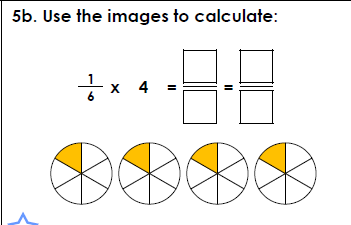 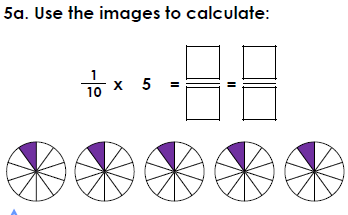 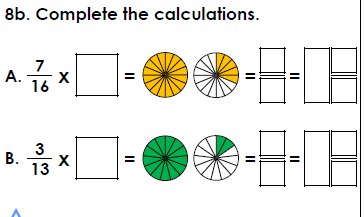 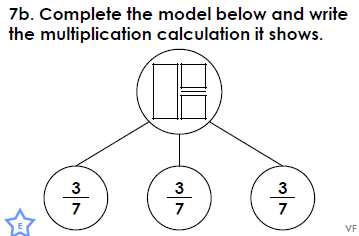 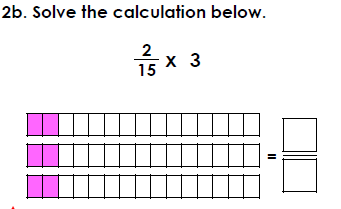 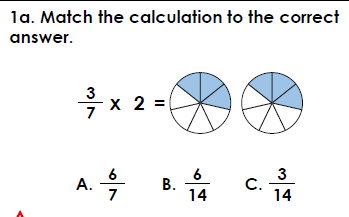 Challenge 1 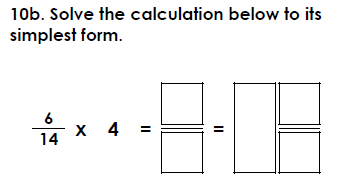 Challenge 2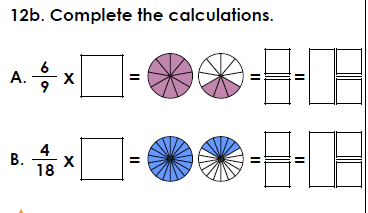 I can multiply the whole number by the numeratorI can represent my answer using a diagramI can convert an improper fraction into a mixed number if I need to. 